Инспектор  ГИБДД Щипицин А.А.  принял участие на родительском собрании.    Специалист познакомил родителей со статистическими данными, касающимися количественных данных о ДТП с участием детей по городу Артёмовский. Далее докладчик подробно остановилась на правилах дорожного движения для пешеходов, переходящих дорогу; на правилах безопасного поведения на остановках общественного транспорта, при поездках в автобусах, а так же заострил внимание на правилах перевозки детей: в специальных удерживающих устройствах (креслах). Озвучена информация о санкциях за данный вид нарушения, а также о мерах, принимаемых Госавтоинспекцией и другими заинтересованными организациями по предупреждению детского дорожно-транспортного травматизма.     В заключение своего выступления инспектор поблагодарил родителей и педагогов за ответственное отношение к воспитанию детей и профилактике дорожного травматизма в частности.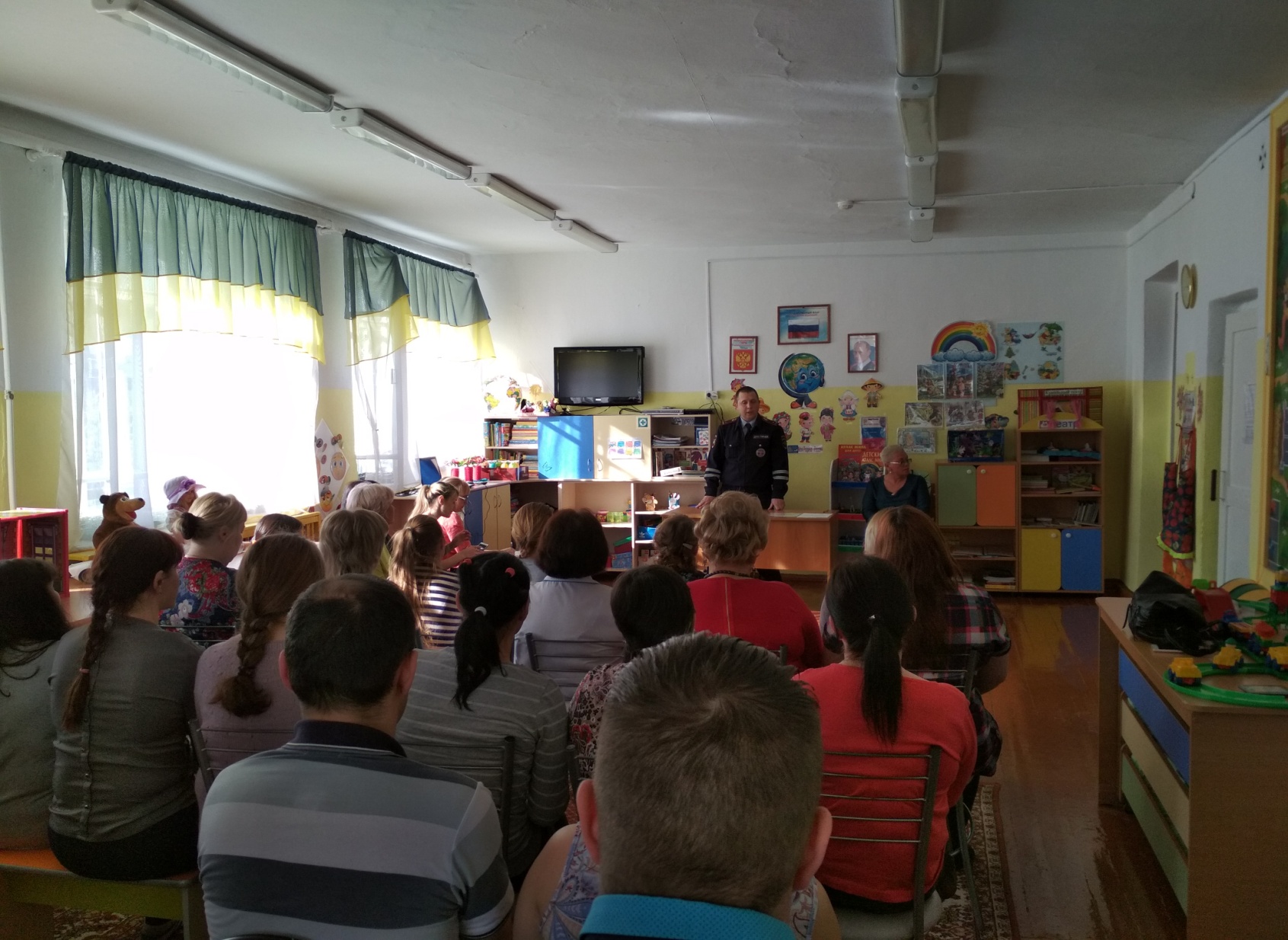 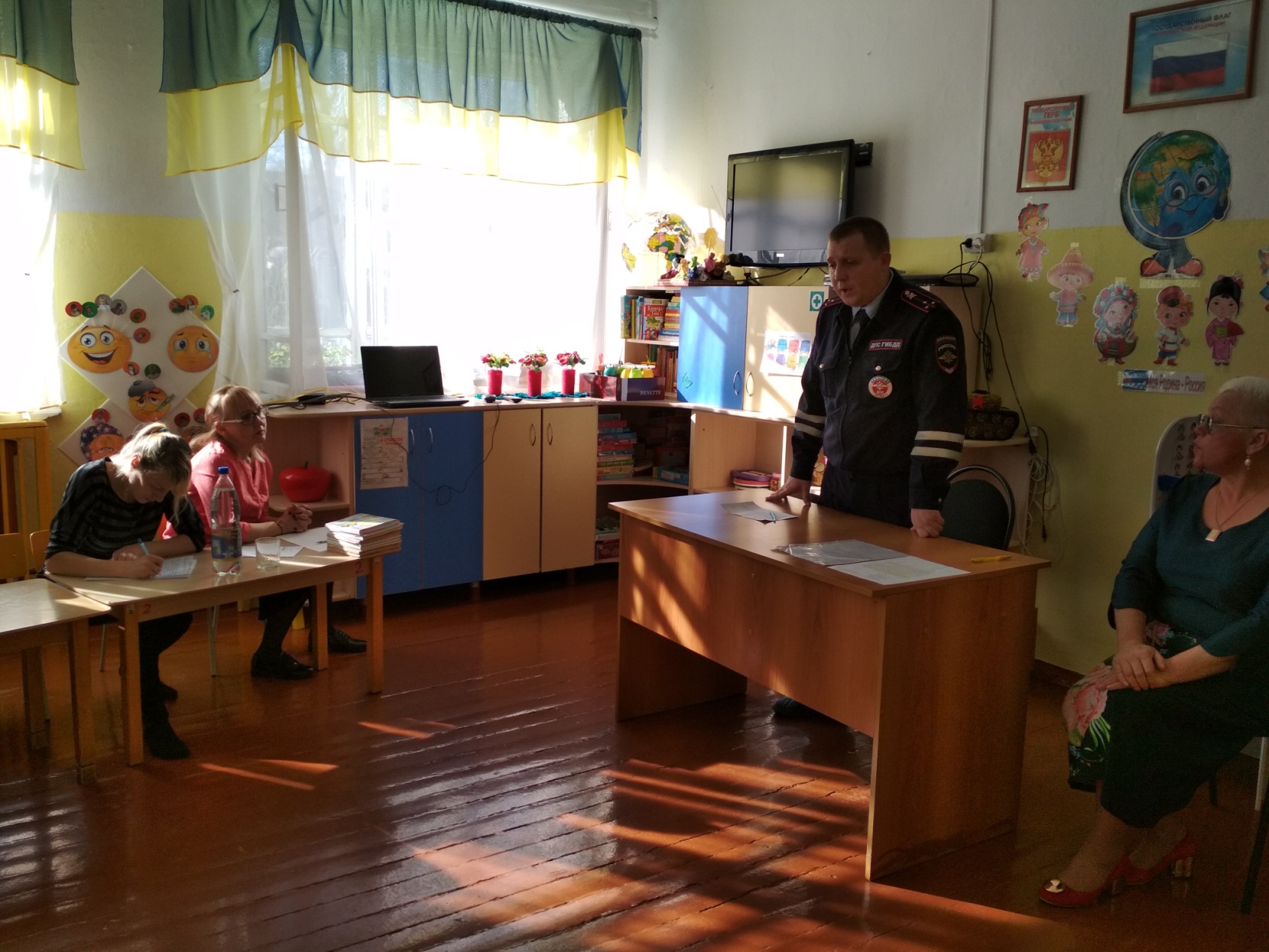 